         Nr. 240 *** NIEUWS VAN HER EN DER ***  okt. 2015 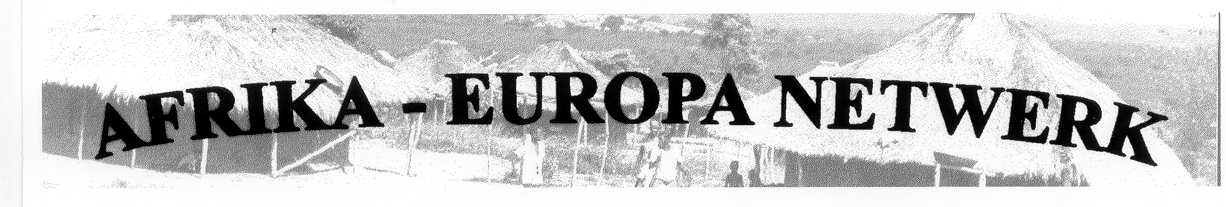 Uitgave van Afrika-Europa Netwerk  E-mail: cmbr@knr.nl  Web www.afrikaeuropanetwerk.nlSub-Sahara Afrika gebruikt amper zonne-energieIn Dubai en Marokko wordt gewerkt aan de bouw van grote zonneparken. Maar inzet van deze technologie komt in het deel van Afrika onder de Sahara moeizaam van de grond.Het Mohammed bin Rashid Al Maktoum Zonnepark, op 30 kilometer afstand van Dubai, is het grootste zonneproject van het Midden-Oosten met een capaciteit van 13 megawatt. Tegen 2030 is het de bedoeling dat de capaciteit oploopt tot 3000 megawatt. Een soortgelijk project is in de maak in de provincie Quarzazate in Marokko. Het is het antwoord van het koninkrijk op de dure import van fossiele brandstoffen en op de klimaatverandering. Deze twee projecten, samen met andere zonneparken in Egypte, Jordanië, Saudi-Arabië en elders tonen aan dat het Midden-Oosten en Noord-Afrika een plan B klaar hebben voor als de olieprijzen blijven dalen.Ook Afrika beneden de Sahara heeft zon in overvloed maar gebruikt deze duurzame energiebron amper. Toch is er grote behoefte aan energie op dit continent: 621 miljoen Afrikanen, twee derde van de hele bevolking, leven zonder elektriciteit. Het probleem is het grootst in Oost-Afrika. Volgens cijfers van de Wereldbank heeft slechts 23 procent van de Kenianen, 10,8 procent van de Rwandezen en 14,8 procent van de Tanzanianen toegang tot elektriciteit.Een nieuwe generatie ‘zonne-ondernemers’ zorgt er nu voor dat een toenemend aantal mensen toegang krijgt tot duurzame energie en er ook nieuwe inkomsten binnenkomen. ‘De zon is een waardevolle bron van energie’, zegt Sachi DeCou van Juabar, een bedrijf in Tanzania dat een netwerk runt van oplaadpunten op basis van zonne-energie. ‘De kansen om in Afrika een lucratieve business op te zetten met zonne-energie zijn enorm. In Afrika leven mensen vaak erg verspreid van elkaar. Zonnepanelen zijn modulair en kunnen waar nodig geïnstalleerd worden en zo een bedrijf of een heel dorp van energie voorzien.’De volgende stap is om zonne-energie te produceren voor het elektriciteitsnet. Maar dat vereist investeringen en de lokale banken zijn tot nu toe niet bereid geweest om zulke projecten te financieren, tenzij je een erg groot bedrijf bent. (Bron: IPS, 2/10/2015)Verdrinkende megastedenSteeds meer Afrikaanse steden kampen met wateroverlast. Vooral de armsten trekken aan het kortste eind. Afrika is het minst verstedelijkte continent, maar wordt nu gekenmerkt door massale migratie van het platteland naar de steden. Hierbij komt dat Afrika de grootste bevolkingsgroei ter wereld heeft, waardoor men verwacht dat de bevolking in de steden zal  verdriedubbelen van ongeveer 400 miljoen nu naar 1,2 miljard in 2050. De bevolking van Dar es Salaam zou zelfs van 4 naar 21 miljoen inwoners stijgen tegen 2050, meer dan het vijfvoud dus. Tegelijk wordt verwacht dat de populatie aan de westkust in Lagos, de grootste stad van Sub-Sahara-Afrika zal exploderen van 21 tot 39 miljoen inwoners. Die massale migratie van de kleihutten op het platteland naar de hutjes met tinnen dak in de stad, gebeurt zo snel dat het onmogelijk is voor de stadsinfrastructuur om erop in te spelen. Bijgevolg belanden de meeste nieuwkomers in sloppenwijken, waar ze minimale bescherming hebben tegen de gevolgen van klimaatverandering. Veel van de sloppenwijken liggen in lagergelegen gebieden, zonder afvoer- of rioolsystemen. Daardoor staan ze weerloos tegenover tropische regens die de laatste tijd – als gevolg van klimaatverandering – heviger zijn en langer aanhouden dan ooit tevoren. De stijgende zeespiegel die de kustlijn voortdurend doet opschuiven, vormt nog een extra uitdaging voor kuststeden.Ongecontroleerde stedelijke groei en de effecten van klimaatverandering stellen Afrikaanse kuststeden bloot aan een slow motion catastrofe. De reikwijdte van de ramp hangt af van het vermogen van de internationale gemeenschap om de opwarming van de aarde te temperen. Maar ook van het vermogen van de megasteden om de uitdagingen van een extremer en onvoorstelbaar klimaat op te vangen.Terwijl de staatshoofden van de verschillende landen in december samenkomen in Parijs om een weg naar een klimaatvriendelijkere toekomst uit te stippelen, zijn de bedreigde kuststeden al met talrijke ambitieuze experimenten bezig. Megasteden zoals Lagos en Dar es Salaam hebben al lang een tegenoffensief gelanceerd tegen het water dat hen zowel vanuit de lucht als vanuit de zee belaagt. De strijd wordt op verschillende fronten gestreden: van sloppenwijkbewoners die hun meubels op het dak zetten wanneer hun leefruimte overstroomt tot miljardairs die een nieuw schiereiland opbouwen om de megastad te beschermen tegen de kracht van de golven. (Bron: MO magazine, 13/10/2015)Nigeriaanse boeren krijgen subsidie via mobiele telefoonIn Nigeria krijgen boeren hun subsidie rechtstreeks via een mobiele telefoon. Zo blijft geld niet hangen bij corrupte tussenschakels.Landbouwers in Nigeria kunnen subsidies krijgen voor zaden en meststoffen. Maar veel van dat geld komt niet bij de boeren zelf terecht. Door corruptie komt het onderweg in verkeerde handen. De Nigeriaanse regering zette daarom in 2012 het licht op groen voor een digitaal systeem. Landbouwers krijgen een e-wallet, een elektronische portemonnee, op hun mobiele telefoon. De overheid maakt de subsidie rechtstreeks over in die portemonnee, in de vorm van vouchers. De landbouwer kan met die vouchers kopen wat hij nodig heeft. Acht miljoen boeren en meer dan duizend verkopers maken ondertussen deel uit van het netwerk. De boeren krijgen via het netwerk ook landbouwtips op hun telefoon.De overheid werkte voor de ontwikkeling samen met Cellulant, een bedrijf dat in heel Afrika netwerken voor mobiel betalen uitbouwt. Het verbindt consumenten, banken, bedrijven en mobiele operatoren. Cellulant plant nu een gelijkaardig project voor landbouwsubsidies in Kenia. De ontwikkeling is mogelijk doordat het aantal smartphones in Afrika razendsnel toeneemt. Twee derde van de inwoners in Afrika ten zuiden van de Sahara heeft nu al een gsm. In Zuid-Afrika en Nigeria hebben zelfs negen op de tien inwoners er een. (Bron: IPS, 29/10/2015)